St Helen’s ChuRCH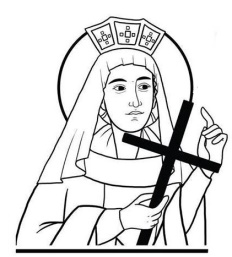 Watford WD24 6NJ01923 223175watfordnorth@rcdow.org.ukPriest of the DioceseFather Voy & Deacon Liam Lynchwww.rcdow.org.uk/watfordnorthfacebook.com/sthelenswatfordinstagram.com/sthelenswatford twitter.com/sthelenswatford_____________________________________________________________ If our Christianity is merely a set ofexterior practices camouflaging a life of compromise with the weakness and hypocrisy of the world, we fail in our mission to manifest the hidden Nature of God to men in our own lives.  We fail to let people know, by the spirituality and purity and strength of our own lives, that God is love, and that he loves them all as he loves his own son, and that he wants them all to recover their true identity as his sons and daughters.by Thomas MertonMONTH OF THE HOLY SOULSNovember is the Month of the Holy Souls when Holy Mass will be offered.  Please enclose the names of your deceased Parents, Relatives, Friends and all for whom you wish to pray, in the envelope provided and place it in the ‘marked’ basket in church. Your donation is also very welcome.  Thank you.BAPTISMAL PREPARATIONThis will take place on the second Saturday of every month, in the Parish Hall at 10.00 with Deacon Liam.  If you would like to attend one of these sessions, please email the Parish Office watfordnorth@rcdow.org.uk with your details.Sunday 13TH NOVEMBER 202233rd Sunday in Ordinary TimeMASS INTENTIONS FOR THE WEEKSat 12th	08.30	Confessions / Exposition/Adoration09:15	November Dead List.18:00 	November Dead List.Sun 13th	WORLD DAY OF THE POOR	REMEMBRANCE SUNDAY09:00	November Dead List.11:00	November Dead List.______________________________________________________________Mon 14th	09.15	November Dead List.Tues 15th	09:15	November Dead List.	09:30	Exposition/ AdorationWed 16th	CHURCH & OFFICE CLOSEDThurs 17th	10.00	Mary Anne McCarthy R.I.P.Fri 18th	09.15 	Mary Dillon R.I.P.	09:30	Exposition/ AdorationSat 19th	BLESSED VIRGIN MARY ON SATURDAY	08.30	Confessions / Exposition/		Adoration09:15	November Dead List.18:00 	Michael Kelly R.I.P.18:00 	Shenup Davin (Anniversary R.I.PSun 20th	09:00	November Dead List.11:00	Kathleen Cullen –		(30th Anniversary R.I.P.)_____________________________________________________________SICK & RETIRED PRIESTS	Thank you to everyone who donated to the Sick & Retired Priests’ collection.  Your generosity is very appreciated.  If you haven’t had the chance to make a donation but would like to, envelopes are at the back of the church or you can donate online through the Diocese website – ‘QR Code’ is on the envelopes and poster.  May God bless you for your kindness.______________________________________________________________HARVEST FESTIVAL - A BIG THANK YOUA very big thank you to our parishioners, on behalf of the charity SEWA, for your efforts in contributing to a sizeable collection of foodstuffs for 'Harvest Festival'.______________________________________________________________THE SIXTH WORLD DAY OF THE POORToday is The Sixth World Day of the Poor.  The theme is “For your sakes Christ became poor” (2 Cor 8:9).Pope Francis, in his message, laments that just as the world was emerging from the “tempest of the pandemic”, a new catastrophe appeared and the brutal war which followed, caused global economic turbulence.  See the Bishop’s conference website: https://www.cbcew.org.uk/world-day-of-the-poor/, and https://www.vatican.va/content/ francesco/en/messages/poveri/documents/20220613-messaggio-vi-giornatamondiale-poveri-2022.html for the Pope’s message.CHRISTMAS FAYRE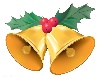 Our Christmas Fayre is fast approaching - Saturday 10th December 2022 from 12:00 – 14:00.  We will be grateful to receive your bottles of drink and any unwanted gifts (no electrical items) in the 2 boxes at the back of the church.  Your home-made cakes will also be very welcome. Thank you for your support. CHRISTMAS RAFFLE/SALERaffle - Top prizes are Christmas Hampers (1 food, 1 drink) along with various other prizes!  Tickets cost £1 per strip of 5 and will be on sale after Masses.  Every Sunday you can purchase Christmas cards, candles and decorations etc, after Mass (from 09:30 to 11:00).    Thank you for your support.SENIOR PARISHIONERS’ CHRISTMAS PARTY  This will take place on Saturday 17th December 2022, at 12:00 for 12:30. If you would like to attend, please put your name on the list in the Hall Lobby and indicate if you require a lift.  Please do not put anyone else’s name down.  If you can help with lifts on the day or have any queries regarding the party, please contact Judith on 01923 680702 or 07760 378881.St Vincent De Paul Society (SVP)St Helen’s Church is now supporting the SVP.  If you need help/assistance (with food/clothing/furniture etc). or you need somebody to talk to, please get in touch.  If you would like to be a member of the SVP (and help others), please also get in touch.SVP SENIOR CITIZEN’S EVENT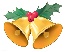  (Our Lady & St Michael’s - Church Hall, Garston) If you would like to join the SVP’s Senior Citizens’ Christmas Afternoon Tea Party on Sunday 4th December 2022 from 3pm to 6pm, please put your name/contact number (and indicate if you need a lift), on the sheet (located at the back of the church and in the hall).For more information about the SVP: Please see https://www.svp.org.uk/ or contact Marella on 07803 989512.  CARITAS ADVENT GIVING CALENDAR As always it is a way for people to remember people in their communities who need a little help as Christmas approaches, and to give an item each day to your local food bank or other food project. You can download it here: https://www.caritaswestminster.org.uk/caritas-food-collective-918.php#AGCOFFERTORY COLLECTION FORSunday 6th November 2022Planned Giving £171.50.   Loose Plate £306.42Standing Orders for September:  £3,645.49If you would like to set up a monthlyStanding Order, our bank details are:HSBC Bank: WRCDT Watford NorthSort Code: 40-05-20 	Account No: 81263439Thank you for your continued support and generosity.DIARY OF EVENTSThe Friends of Westminster Cathedral are holding the following events to support Westminster Cathedral.  Both events are to be held at 7pm in Westminster Cathedral Hall, Ambrosden Avenue, London SW1P 1QJ.22 November 2022: Katharine Parr: The Sixth Wife. Talk by Alison Weir: 7pm - £10 23 November 2022: Cathedral Quiz with fish and chip supper. 7pm - £18 Tickets from friends@rcdow.org.ukThursday 24th November 2022, 15:30 - 17:00.  Our next Homeless Network Meeting will be on the topic of Trauma Informed Care (TIC) - what it means to support homeless people or those at risk of homelessness who have suffered trauma in their past. We will learn about dealing with challenging behaviour and about the importance of our own selfcare and resilience in the work that we do.  Register: https://www.caritaswestminster.org.uk/ homeless-network-meeting-trauma-informed-care-1416.php21st to 29th November: Diocesan Pilgrimage to the Holy Land.28th November, 6.30-8.30pm: Catholic Union Craigmyle Lecture. Speaker Baroness Hollins ‘Keeping Children and Vulnerable Adults Safe - Insights from the Vatican.’ University of Notre Dame, 1 Suffolk Street, London,SW1Y 4HG. All welcome. Free to attend. Followed by a Drinks Reception. Register for in-person with Eventbrite Livestream https://youtu.be/hZH7dsSqP4c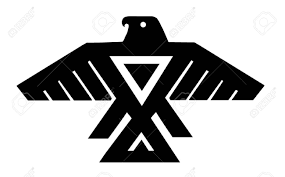 Thought for the week:  Be strong enough to stand alone, be yourself enough to stand apart, but be wise enough to stand together when the time comes.